Ford Castle Residential Trip 13th, 14th and 15th September 2017Dear Parents/Legal Guardians,All arrangements are now finalised for our Ford Castle residential trip and we would like to invite you to attend a meeting at 3.30 p.m. on Thursday 20th July following Sports Day.This will be an informal meeting where you will find out about all of the activities, dormitory arrangements, meals, clothing requirements etc. and you will be able to ask us any questions you may still have.Many thanksMrs Fortescue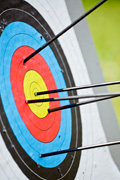 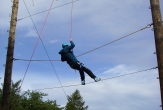 